	Leavesden Green JMI School and Nursery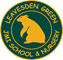 Person SpecificationJob Role: Higher Level Teaching Assistant			Grade: H6EssentialDesirableQualifications-Literacy and numeracy skills equivalent to at least GCSEs in English and Mathematics of C or above  -Other relevant qualifications (eg. Foundation Degree in Education)-National Vocational Qualifications inSupporting Teaching and Learning-Willingness to attend appropriatetraining courses to fulfil the functionsof the post-First Aid QualificationExperience-Successful recent experience of working with children of a relevant age in learningdevelopment-Previous experience of teaching whole classes-Previous experience of working as a HLTA-Training in relevant curriculum areas-Specialist skills in a curriculum or learningareaKnowledge & Understanding-HLTA Standards-Relevant policies, codes of practice and legislation, including safeguardingSkills-Demonstrate the HLTA standards-Develop their knowledge through the evaluation of their own learning needs-Work independently-Work collaboratively -Remain calm under pressure and be able to adapt to change quicklyProfessional Attributes-Have high expectations of children-Have fair, respectful and supportive relationships with the school community-Demonstrate positive values, attitudes and behaviour-Communicate effectively with the school community-Demonstrate a commitment tocollaborative & cooperative working-Demonstrate commitment to safeguarding -Demonstrate commitment to safeguarding and have knowledge of safeguardingguidelines and practices